GOLD RUSH! Extravaganza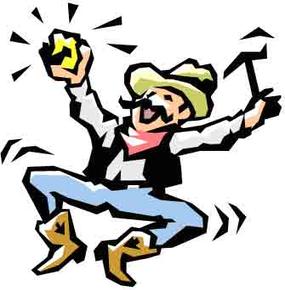    4th grade GATE/TAGS Field Trip Mrs. Bichsel   Monday-Tuesday, April 23rd-24th Itinerary:Monday, April 23rd8:00am		depart from Nate Mack; lunch on bus (pack sack lunch)8:00-1:00pm	travel to Banning, CA1:00pm		arrive/check into Hampton Inn; set up rooms1:40-2:00pm	travel to Riley’s Farm; Oak Glen, CA2:00-3:00pm	Pioneer ActivitiesTomahawk throwingCandle dippingPioneer lifeHay ride3:00-4:30pm	family style dinner at The Hawk’s Head and dancing4:30-4:50pm	travel to Hampton Inn5:00-9:30pm	free time with chaperonesvisiting in rooms, playing gamesswimmingwalk to Wendy’s, Jack in the Box, Burger King, Farm’s House10:00pm		lights out!Tuesday, April 24th7:30-9:00am	breakfast in hotel lobby (FREE!)9:15-9:30am	check-out/pack bus9:40-10:00am	travel to Riley’s Farm10:00-2:00pm	Gold Rush Experience2:00-8:00pm	travel to Mack   (stop for In ‘n Out dinner in Barstow; $5-8 needed)8:00pm		parent pick-up